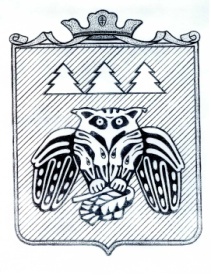 ПОСТАНОВЛЕНИЕадминистрации муниципального образованиямуниципального района «Сыктывдинский»«Сыктывдiн» муниципальнöйрайонлöнмуниципальнöйюкöнсаадминистрациялöнШУÖМот29 декабря 2017 года                № 12/2274Об утверждении Порядка определенияграниц прилегающих территорий для установлениязапрета на розничную продажу алкогольной продукции на территории муниципального образования муниципального района «Сыктывдинский» 	Руководствуясь Федеральным законом от 06.10.2003 №131-ФЗ «Об общих принципах организации местного самоуправления в Российской Федерации», пунктами 2, 4 статьи 16 Федерального закона от 22.11.1995 г. № 171-ФЗ «О государственном  регулировании производства и оборота этилового спирта, алкогольной и спиртосодержащей продукции», Правилами определения органами местного самоуправления  границ прилегающих к некоторым организациям и объектам территорий, на которых не допускается розничная продажа алкогольной продукции, утвержденными постановлением Правительства Российской Федерации от 27.12.2012 г. №1425 (далее – Правила)ПОСТАНОВЛЯЕТ:Утвердитьпорядок определения границ прилегающих территорий, на которых не допускается розничная продажа алкогольной продукциисогласно приложению 1.Утвердить схемы (картографический материал) границ прилегающих территорий к организациям и (или) объектам, на которых не допускается розничная продажа алкогольной продукции согласно приложению 2.Отделу экономического развития, управлению земельных и имущественных отношений, управлению капитального строительства администрации муниципального образования муниципального района «Сыктывдинский» обеспечить постоянное сопровождение и актуализацию приложений № 1, № 2 настоящего постановления.Рекомендовать администрациям сельских поселений муниципального образования муниципального района «Сыктывдинский», курирующим министерствам и ведомствам направлять информацию по открытию и закрытию организаций и (или) объектов для актуализации и внесения изменений в приложения № 1, № 2.Контроль за исполнением настоящего постановления возложить на заместителя руководителя администрации муниципального района (Долингер Н.В.).Настоящее постановление вступает в силу со дня его официального опубликования.  Первый заместитель  руководителяадминистрации  муниципального района                        Л.Ю.ДоронинаПриложение 1к постановлению администрации муниципального образования муниципального района «Сыктывдинский» от 29 декабря 2017 г. № 12/2274ПОРЯДОК ОПРЕДЕЛЕНИЯ ГРАНИЦ ПРИЛЕГАЮЩИХ ТЕРРИТОРИЙ К НЕКОТОРЫМ ОРГАНИЗАЦИЯМ И ОБЪЕКТАМ, НА КОТОРЫХ НЕ ДОПУСКАЕТСЯ РОЗНИЧНАЯ ПРОДАЖА АЛКОГОЛЬНОЙ ПРОДУКЦИИ (ДАЛЕЕ – ПОРЯДОК)         1. Настоящий Порядок разработан во исполнениепостановленияПравительства Российской Федерации от 27.12.2012 № 1425 «Об определении органами государственной власти субъектов Российской Федерации мест массовогоскопления граждан и местнахождения источников повышенной опасности, вкоторых не допускается розничная продажа алкогольной продукции, а также определении органами местного самоуправления границ прилегающих к некоторым организациям и объектам территорий, на которых не допускается розничная продажа алкогольной продукции» и в целях ограничения доступности алкогольной продукции, прежде всего, для детской возрастной группы, а также обеспечение достаточной удаленности торговых объектов, осуществляющих розничную продажу алкогольной продукции от мест массового скопления граждан и мест нахождения источников повышенной опасности.2. В целях настоящего Порядка используются следующие понятия:1) Прилегающая территория-это территория, прилегающая к организациям и (или) объектам, указанным вприложениик настоящему Порядку, включающая обособленную территорию (при наличии) и дополнительную территорию.2) Обособленная территория -это территория, границы которой обозначены ограждением (объектами искусственного происхождения), прилегающая к зданию (строению, сооружению), в котором расположены организации и (или) объекты, указанные в приложениик настоящему Порядку.3) Дополнительная территория-это территория, прилегающая к границам или ограждениям земельныхучастков, способ расчета расстояний которой определяется администрацией МО МР «Сыктывдинский».4) Детские организации -организации, осуществляющие деятельность по дошкольному и начальному общему образованию.5) Образовательные организации -организации, определенные в соответствии с ЗакономРоссийской Федерации «Об образовании» и имеющие лицензию на осуществление образовательной деятельности.6) Медицинские организации -юридические лица независимо от организационно-правовой формы, осуществляющие в качестве основного (уставного) вида деятельности медицинскую деятельность на основании лицензии, выданной в порядке, установленном законодательством Российской Федерации (Федеральныйзаконот 21.11.2011 № 323-ФЗ (ред.от 25.06.2012) «Об основах охраны здоровья граждан в Российской Федерации»).	7) Объекты спорта-объекты недвижимого имущества или комплексы недвижимого имущества, специально предназначенные для проведения физкультурных мероприятий и (или) спортивных мероприятий, в том числе спортивные сооружения (Федеральныйзаконот 04.12.2007 № 329 - ФЗ (ред. от 25.12.2012) «О физической культуре и спорте в Российской Федерации»).3. При наличии обособленной территории дополнительная территория определяется от входа для посетителей в здание (сооружение, строение) по периметру в метрах.4. Расстояние дополнительной территории для каждой организации и (или) объекта включает в себя расстояние, определяемое для запрета розничной продажи алкогольной продукции в стационарных торговых объектах и розничной продажи алкогольной продукции при оказании услуг общественного питания.5. Дополнительная территория для запрета розничной продажи алкогольной продукции в стационарных торговых объектах и розничной продажи при оказании услуг общественного питания.6. Дополнительная территория для запрета розничной продажи алкогольной продукции в стационарных торговых объектах и розничной продажи алкогольной продукции при оказании услуг общественного питания для каждой организации и (или) объекта:7. Внесение изменений в настоящий Порядок осуществляется в связи с изменениями законодательства, а также на основании ходатайств в адрес администрации МО МР«Сыктывдинский» (отдел экономического развития) курирующих министерств, ведомств, управлений о внесении изменений (далее - ходатайство).8. Администрация МО МР«Сыктывдинский» вправе рассмотреть ходатайство на координационных, совещательных мероприятиях с участием общественности и представителей бизнеса.9. Отдел экономического развития направляет ходатайство в управление капитального строительства, управление имущественных и земельных отношений администрации МО МР«Сыктывдинский» для рассмотрения и подготовки картографического материала.10. Администрация МО МР «Сыктывдинский» не позднее 1 месяца со дня принятия решения о внесении изменений в настоящий Порядок направляет соответствующую информацию в орган исполнительной власти Республики Коми, осуществляющий лицензирование розничной продажи алкогольной продукции.11. Настоящий Порядок подлежит размещению на официальном сайте Администрации МО МР«Сыктывдинский».Приложение к порядкуПеречень организаций и (или) объектов на территории муниципального образования муниципального района «Сыктывдинский», на прилегающих территориях к которым не допускается розничная продажа алкогольной продукции.Организации/объектыРасстояние дополнительной территории, определяемое для запрета розничной продажи алкогольной продукции в стационарных торговых объектах, метровРасстояние дополнительной территории, определяемое для запрета розничной продажи алкогольной продукции при оказании услуг общественного питания, метровДетские, образовательные, медицинские организации и объекты спорта2525№ОрганизацииАдрес нахожденияСП «ВЫЛЬГОРТ»СП «ВЫЛЬГОРТ»СП «ВЫЛЬГОРТ»СП «ВЫЛЬГОРТ»1Муниципальное дошкольное образовательное учреждение «Детский сад №1 общеразвивающего вида»с.Выльгорт, расположенное по адресу: с.Выльгорт, ул.Д.Каликовой, д.91Дошкольные учреждения2Муниципальное дошкольное образовательное учреждение «Детский сад №3 общеразвивающего вида»с.Выльгорт, расположенное по адресу: с.Выльгорт, ул.Огородная, д.25аДошкольные учреждения3Муниципальное дошкольное образовательное учреждение «Детский сад № 3 общеразвивающего вида»с. Выльгорт, ул. Родниковая, 5 проезд, д. 7Дошкольные учреждения4Муниципальное дошкольное образовательное учреждение «Детский сад №7 общеразвивающего вида»с.Выльгорт, расположенное по адресу: с.Выльгорт, ул.Домны Каликовой, д.68Дошкольные учреждения5Муниципальное дошкольное образовательное учреждение «Детский сад комбинированного вида№8»с.Выльгорт, расположенное по адресу: с.Выльгорт, ул.Домны Каликовой, д.38Дошкольные учреждения6Муниципальное дошкольное образовательное учреждение «Детский сад №7 общеразвивающего вида»с.Выльгорт, расположенное по адресу: с.Выльгорт, ул.Рабочая, д.5вДошкольные учреждения7Муниципальное дошкольное образовательное учреждение «Детский сад №10 комбинированного вида»с.Выльгорт, расположенное по адресу: с.Выльгорт, ул.Северная, д.18аДошкольные учреждения8Муниципальное бюджетное образовательное учреждение «Выльгортская начальная общеобразовательная школа»с.Выльгорт, ул.Северная, д.15Образовательные организации9Муниципальное бюджетное образовательное учреждение «Выльгортская средняя общеобразовательная школа №1»с.Выльгорт, Школьный переулок, д.4Образовательные организации10Муниципальное бюджетное образовательное учреждение «Выльгортская средняя общеобразовательная школа №2»с. Выльгорт, ул.Д.Каликовой, д.83Образовательные организации11Муниципальное бюджетное образовательное учреждение дополнительного образования детей «Районный центр внешкольной работы с.Выльгорт»с. Выльгорт, ул.О.Мальцевой, д.92Образовательные организации12Государственное автономное образовательное учреждение среднего профессионального образования Республики Коми «Коми республиканский агропромышленный техникум»с.Выльгорт, ул.Тимирязева, д.36Образовательные организации13Государственное профессиональное образовательное учреждение «Коми республиканский агропромышленный техникум»(отделение начального профессионального образования)с. Выльгорт, ул.СПТУ-2, д.2Образовательные организации14Муниципальное бюджетное образовательное учреждение дополнительного образования детей «Детская музыкальная школа им.С.И.Налимова»с. Выльгорт, ул.Домны Каликовой, д.60Образовательные организации15Муниципальное бюджетное образовательное учреждение дополнительного образования детей «Школа художественного ремесла с.Выльгорт»с. Выльгорт, ул.Домны Каликовой, д.67Образовательные организации16Государственное бюджетное учреждение здравоохранения Республики Коми «Сыктывдинская центральная районная больница» (поликлиника)с.Выльгорт, ул.Д.Каликовой, д.45аОбразовательные организации17Государственное бюджетное учреждение здравоохранения Республики Коми «Сыктывдинская центральная районная больница» (терапевтическое отделение)с. Выльгорт, ул.Виктора Савина, д.8Медицинские организации18Государственное бюджетное учреждение здравоохранения Республики Коми «Сыктывдинская центральная районная больница» (отделение скорой медицинской помощи)с. Выльгорт, Школьный переулок, д.13аМедицинские организации19Республиканский лыжный комплекс им.Р.П.Сметанинойс. Выльгорт, ул.Северная, д.1аОбъекты спорта20Муниципальное бюджетное учреждение «Спортивный клуб «Колосок» села Выльгортс. Выльгорт, ул.Ольги Мальцевой, д.80Объекты спорта21Специализированная детско – юношеская конноспортивная школа»с. Выльгорт, ул. Д. Каликовой, д. 165бОбъекты спорта22Музей истории и культурыс. Выльгорт, ул. Д. Каликовой, д. 58 Объекты культуры23Районный Дом культурыс. Выльгорт, ул. Д. Каликовой, д. 57Объекты культуры24Центральная Сыктывдинская детская библиотекас. Выльгорт, ул. Д. Каликовой, д. 100аОбъекты культурыСП «ПАЖГА»СП «ПАЖГА»СП «ПАЖГА»СП «ПАЖГА»25МДОУ  «Детский сад общеразвивающего вида с. Пажга» с. Пажга, 1-ый мкр, д. 24Дошкольные учреждения26МОУ ДОД «Центр эстетического воспитания детей с. Пажга»с. Пажга, м. Левопиян, д. 40Дошкольные учреждения27МОУ «Пажгинская СОШ»с. Пажга, 1-ый мкр, д. 23Образовательные организации28МОУДОД «Детская школа искусств с. Пажга»с. Пажга, 1-ый мкр, д. 23Образовательные организации29Пажгинская врачебная амбулаторияп. Гарьинский, ул. Школьная, д. 10Медицинские организации30Государственное бюджетное образовательное учреждение «Специальная (коррекционная) школа-интернат № 15 для детей – сирот и детей, оставшихся без попечения родителей, с ограниченными возможностями здоровья VIII вида» с. ПажгаСокращенное название:ГБОУ Школа-интернат № 15 VIII видас. Пажга, 1-ый мкр, д. 22Образовательные организации31ГБОУ Школа-интернат № 15 VIII вида (спальный корпус)с. Пажга, 1-ый мкр, д. 17Образовательные организации32МБУК «Сыктывдинская ЦКС» Дом культуры, библиотека с. Пажгас. Пажга, м. Погост, д. 84Объекты культуры33МБУК «Сыктывдинская ЦКС» Дом культуры пос. Гарьинскийпос. Гарьинский, ул. Набережная, д. 25Объекты культурыСП «ЫБ»СП «ЫБ»СП «ЫБ»СП «ЫБ»34Муниципальное  бюджетное  общеобразовательное
учреждение «Ыбская средняя общеобразовательная школа» 168226, Республика Коми, Сыктывдинский район, 
с. Ыб, м. Погост, дом 123Образовательные организации 35Муниципальное  бюджетное  общеобразовательное
учреждение «Ыбская средняя общеобразовательная школа»(Детский сад с.Ыб)                                        168226, Республика Коми, Сыктывдинский район, 
с. Ыб, м. Погост, дом 131Образовательные организации 36Государственное бюджетное учреждение Республики Коми «Социально- реабилитационный центр для несовершеннолетних Сыктывдинского района»168226, Республика Коми, Сыктывдинский район, 
с. Ыб, м. Погост, дом 131Объект социального назначения37Д/Культуры с. Ыб – структурноеподразделение «Муниципальное бюджетное учреждение культуры «Сыктывдинская централизованная клубная система»168226, Республика Коми, Сыктывдинский район,с. Ыб, м. Погост, дом 129Объекты культуры38Фельдшерско-акушерский пункт д.Захарово168226, Республика Коми, Сыктывдинский район, 
д. Захарово, м. Новый поселок, дом 45Медицинские организации39Муниципальное бюджетное учреждение культуры МО филиал «Ыбский историко-краеведческий музей им. А.А.Куратовой»168226, Республика Коми, Сыктывдинский район,с. Ыб, м. Погост, дом 133Объект культуры40Фельдшерско-акушерский пункт с. Ыб168226, Республика Коми, Сыктывдинский район, 
с. Ыб, м. Погост, дом 131АМедицинские организацииСП «ЯСНЭГ»СП «ЯСНЭГ»СП «ЯСНЭГ»СП «ЯСНЭГ»41Муниципальное бюджетное общеобразовательное учреждение   «Яснэгская средняя общеообразовательная школа»п. Яснэгул. Пионерская д.19, д.21Образовательные организации42ГБУЗ РК «Сыктывдинская ЦРБ» Яснэгская врачебная амбулаторияп. Яснэгул. Ленина д.41Медицинские организации43ГБУЗ  РК «Сыктывдинская ЦРБ» Кемъярский фельдшерско-акушерский пунктп. Кемъяр,ул. Набережная д.15Медицинские организацииСП «ШОШКА»СП «ШОШКА»СП «ШОШКА»СП «ШОШКА»44 Муниципальное бюджетное образовательное учреждение «Шошкинская средняя общеобразовательная школа»  168212, Республика Коми, Сыктывдинский район, с.Шошка, м. Вичкодор,дом 54Образовательные организации 45ГБУЗ РК «Сыктывдинская ЦРБ» ФАПс. Шошка168212, Республика Коми, Сыктывдинский район, с.Шошка, м. Педегрезд,дом 11Медицинские организации СП «ПАЛЕВИЦЫ»СП «ПАЛЕВИЦЫ»СП «ПАЛЕВИЦЫ»СП «ПАЛЕВИЦЫ»46 Муниципальное бюджетное образовательное учреждение «Палевицкая средняя общеобразовательная школа»  168216, Республика Коми, Сыктывдинский район, с.Палевицы, ул.Советская,дом 1Образовательные организации47ГБУЗ РК «Сыктывдинская ЦРБ» Врачебная амбулаторияс. Палевицы168216, Республика Коми, Сыктывдинский район, с.Палевицы, ул.Советская,дом 32Медицинские организации 48Муниципальное бюджетное дошкольное образовательное учреждение «Детский сад» с.Палевицы168216, Республика Коми, Сыктывдинский район, с.Палевицы, ул.Набережная,дом 17Дошкольные учреждения49Муниципальное бюджетное  учреждение культуры «СЦКС» Дом культуры с.Палевицы168216, Республика Коми, Сыктывдинский район, с.Палевицы, ул.Набережная,дом 9Учреждения культурыСП «ЛЭЗЫМ»СП «ЛЭЗЫМ»СП «ЛЭЗЫМ»СП «ЛЭЗЫМ»50Муниципальное  автономное дошкольное  общеобразовательное учреждение «Детский сад» с. Лэзым168214, Республика Коми, Сыктывдинский район, 
с. Лэзым, ул. Центральная, дом   №92Образовательное учреждение51Фельдшерско-акушерский пункт с. Лэзым168214, Республика Коми, Сыктывдинский район, 
с. Лэзым, ул. Центральная, дом  №96Медицинское учреждение52Дом культуры с. Лэзым – структурное подразделение «Муниципальное бюджетное учреждение культуры «Сыктывдинская централизованная клубная система»168214, Республика Коми, Сыктывдинский район,с. Лэзым, ул. Центральная дом №115Объект культуры53Храм Святых Первоверховных Апостолов Петра и Павла с. Лэзым168214, Республика Коми, Сыктывдинский район, с. Лэзым, ул. Центральная, дом №156/1Религиозная организацияСП «ОЗЕЛ»СП «ОЗЕЛ»СП «ОЗЕЛ»СП «ОЗЕЛ»54ГБУЗ РК «Сыктывдинская ЦРБ» Озельскийфельдшерско – акушерский пункт 168208, Республика Коми, Сыктывдинский район, с. Озел, ул. Озельская, д. 68Медицинские организацииСП «СЛУДКА»СП «СЛУДКА»СП «СЛУДКА»СП «СЛУДКА»55Муниципальное бюджетное общеобразовательное учреждение «Слудская основная общеобразовательная школа»с. Слудка, ул. Новосёлов, д.8Образовательные организации56Фельдшерско-акушерский пунктс. Слудка, ул. Магистральная, д. 23Медицинские организацииСП «ЗЕЛЕНЕЦ»СП «ЗЕЛЕНЕЦ»СП «ЗЕЛЕНЕЦ»СП «ЗЕЛЕНЕЦ»57Муниципальное бюджетное дошкольное образовательное учреждение «Детский сад комбинированного вида №2»с.Зеленец ул. Сельская, 9Детские организации58Муниципальное бюджетное дошкольное образовательное учреждение «Детский сад общеразвивающего вида №1» с. Зеленец  с. Зеленец, ул. II квартал, 18аДетские организации59Муниципальное бюджетное дошкольное образовательное учреждение «Детский сад» д. Парчегс. Зеленец, д. Парчег,ул. Боровая, 17Детские организации60Муниципальное бюджетное общеобразовательное учреждение «Зеленецкая средняя общеобразовательная школа»с.Зеленец, II квартал, 17АОбразовательные организации61Муниципальное бюджетное образовательное учреждение дополнительного образования детей «Детская школа искусств с. Зеленец»с.Зеленец, II квартал, 11АОбразовательные организации62Муниципальное бюджетное образовательное учреждение дополнительного образования детей «Детско – юношеский центр с. Зеленец»с.Зеленец, II квартал, 11АОбразовательные организации63Муниципальное бюджетное учреждение «Сыктывдинская лыжная база»с.Зеленец, пр.Молодежный, 1Объекты спорта64Зеленецкая врачебная амбулаторияс.Зеленец, ул. Сельская, 30Медицинские организацииСП «ЧАСОВО»СП «ЧАСОВО»СП «ЧАСОВО»СП «ЧАСОВО»65Муниципальное бюджетное общеобразовательное учреждение «Часовская средняя общеобразовательная школа»168217, Республика Коми, Сыктывдинский район, с. Часово ул. Школьная, д.8Образовательные организации 66Муниципальное бюджетное дошкольное общеобразовательное учреждение «Детский сад» с. Часово 168217, Республика Коми, Сыктывдинский район, с. Часово, ул. Ленина, д.10Образовательные организации67Муниципальное бюджетное дошкольное общеобразовательное учреждение «Детский сад» д.Красная168217, Республика Коми, Сыктывдинский район, д.Красная, д.69Образовательные организации68Фельдшерско-акушерский пункт с.Часово168217, Республика Коми, Сыктывдинский район с.Часовоул.Береговая, 18 «б»Медицинские организации69Фельдшерско-акушерский пункт д. Красная168217, Республика Коми, Сыктывдинский район д.Красная, д.63Медицинские организацииСП «МАНДАЧ»СП «МАНДАЧ»СП «МАНДАЧ»СП «МАНДАЧ»70ГБУЗ «Сыктывдинская ЦРБ» Мандачскийфельдшерско – акушерский пунктп. Мандач, ул. Лесная, д. 44Медицинские организации71ГБУЗ «Сыктывдинская ЦРБ» Новоипатовскийфельдшерско – акушерский пунктп. Новоипатово, ул. Первомайская, д. 3Медицинские организацииСП «НЮВЧИМ»СП «НЮВЧИМ»СП «НЮВЧИМ»СП «НЮВЧИМ»72МБОУ ДД и МШВ «Нювчимская начальная школа – детский сад»п. Нювчим, ул. Советская, д. 1 Образовательные организации73МБУК «СЦКС» Дом культуры п. Нювчим, ул. Первомайская, д. 10Объект культуры